CHRISTMAS PARTY & DECEMBER MINUTES!! 🎅🏻🤶🏻👓🦌🌲🎁Wednesday, 12/7/2022Lucky Rooster Kitchen & BarTime:  6:00 p.m.Members in Attendance....  71Meeting called to order by our President, Al Wologo🎅🏻Tonight’s meeting was combined with our annual Corvette Christmas Party!!FIRST ORDER OF BUSINESSA “BIG” thank you to Party Patty, for setting up this wonderful venuefor our Christmas Festivities.  🍷🍻🥂🍽🎊During this year, we have had 20 New Members join our Club!  Total Club Members - 94WELCOMING NEW & NOT SO NEW MEMBERS!!Michael McDonnell   -   C-8Robert & Helen Sintich  -  C-6   2006CLUB BUSINESS:If anyone needs a “Name Badge,” please contact the Club Administrator,   Marge SteffesREMINDER- Club membership dues for 2023 are $40.00.  If you have not paid yet, please send your check payable to:Corvettes of Hilton HeadWilliam Meacham468 Hampton Lake DriveBluffton, SC. 29910Our 50/50 Raffle Collected $ 130.00Winner of $ 65.00 was Jack Bianchino   -  Congratulations!!!Ending our “brief” meeting, Al wished everyone a Happy & Healthy 2023!!!!NOW IT’S PARTY TIME!!!!🎉🎊🔬🎈🎈Appetizers first...a great assortment and variety of appetizers were offered,as we all entered their outside bar & patio....drinks were flowing, and greatconversation, if your mouth wasn’t full🤣🤣On to the Dinner Buffet...a tasty meal was offered, from Caesar Salad to Seafood Pastaor delicious Roast Beef...and, of course, my personal favorite, Dessert!!!😉😋Pecan Pie, Chocolate Fudge Cake or Peach Cobbler, of which I had all!😉 Bert DeFazio, our VP, spoke and reminded everyone that he would be collecting“TOYS FOR TOTS” at the end of our Party...these toys are collected and givento the Bluffton Police Department.  Thank you everyone that donated !!!After our appetizers & dinner, Bert described how the “Grab & Steal” gift exchange went.Lots of presents 🎁🎁were up for Grabs, some were Stolen, 🤪😉and a fun time was had by all!!  Thank you also, to those who chose to participate. So our 2022 Christmas Party/Club Meeting, was another success!!  🤗🤗🤗I would like to give THANKS to all our Members, old & new, who haveenjoyed all our Club activities, whether it was attending a Club Meeting, Car Show,or any Outings, during 2022.  May you all have a “wonderful & happy” holiday season.To those family members who lost a loved one during this year, our hearts go outto you and your families❤️❤️  They will always be “remembered,” “treasured” and“missed,” but always in our hearts❤️❤️May “2023,” bring us all “good health,” and much “happiness.”As always, MERRY CHRISTMAS & HAPPY NEW YEAR, and thank you, one and all...See ya in 2023!!!Judy🤓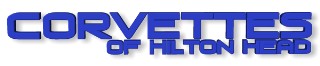 